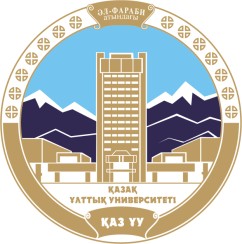 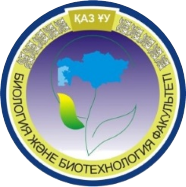 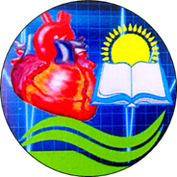 AL-FARABI KAZAKH NATIONAL UNIVERSITY FACULTY OF BIOLOGY AND BIOTECHNOLOGYDEPARTMENT OF BIOPHYSICS, BIOMEDICINE AND NEUROSCIENCETHE 2nd INTERNATIONAL SCIENTIFIC AND PRACTICAL          CONFERENCE«Integration of sciences: biophysics, biomedicine, neuroscience»25TH OF MAY 2023 ALMATYTHE INFORMATION LETTERDear colleagues, schoolchildren, students, undergraduates, doctoral students!Happy to invite you to take part in the 2nd International scientific and practical conference "Integration of sciences: biophysics, biomedicine, neuroscience".The conference is held to promote the success of integrative sciences achieved through interdisciplinary approaches, and will be held in the format of Work Shop of scientists from the fields of biophysics, biomedicine, neuroscience and biological education. The world-famous scientist, the author of an innovative safe nonparalytic pain blocker based on botulinum neurotoxin, Professor of the University of Sheffield (Sheffield, UK) Davletov Bazbek Abubakirovich will deliver a guest lecture at the plenary session. Articles and/or abstracts on the problems of biophysics, biomedicine, neuroscience and biological education are accepted for publication of the conference proceedings.Looking forward to seeing you at the conference!Organizing CommitteeThe Conference is hosted by:Al-Farabi Kazakh National UniversityFaculty of Biology and BiotechnologyDepartment of Biophysics, Biomedicine and NeuroscienceOrganizing committeeB.K. Zayadan – Dean of the Faculty of Biology and Biotechnology of Al-Farabi Kazakh National University, Doctor of Biological Sciences, Professor, Academician of the National Academy of Sciences of the Republic of Kazakhstan;A.K. Sadvakasova – Deputy Dean for Scientific and Innovative Work and International Relations of Al-Farabi Kazakh National University, PhD, Associate Professor;A.M. Kustubayeva – Head of the Department of Biophysics, Biomedicine and Neuroscience of Al-Farabi Kazakh National University, PhD, Professor, moderator of the section of the conference "Theoretical and Applied Aspects of Neuroscience";S.T. Tuleukhanov – Professor of the Department of Biophysics, Biomedicine and Neuroscience of Al-Farabi Kazakh National University, PhD, Corresponding Member of the National Academy of Sciences of the Republic of Kazakhstan; moderator of the section of the conference "Theoretical and Applied Aspects of Biophysics";N.T. Ablaikhanova –  PhD, Associate Professor of the Department of Biophysics, Biomedicine and Neuroscience of Al-Farabi Kazakh National University, moderator of the section of the conference "Achievements and current problems of Biomedicine"; L.R. Kulmurzayeva – Acting Associate Professor of the Department of Biophysics, Biomedicine and Neuroscience of Al-Farabi Kazakh National University, PhD, moderator of the section of the conference "Topical issues of theory and practice of biological education";L.J. Gumarova - Professor of the Department of Biophysics, Biomedicine and Neuroscience of Al-Farabi Kazakh National University, PhD, moderator of the section of the conference "Theoretical and Applied aspects of Biophysics";A.S.Karimova - Acting Associate Professor of the Department of Biophysics, Biomedicine and Neuroscience of Al-Farabi Kazakh National University, PhD, moderator of the section of the conference "Theoretical and Applied Aspects of Neuroscience";G.K. Datkhabayeva – Deputy Head of the Department for Scientific Innovation and International Cooperation of the Department of Biophysics, Biomedicine and Neuroscience of Al-Farabi Kazakh National University, PhD; Moderator of the section of the conference "Theoretical and Applied Aspects of Neuroscience";A. Duysenbek - Lecturer of the Department of Biophysics, Biomedicine and Neuroscience of Al-Farabi Kazakh National University.Farabi;D. Iskakova – PhD-Doctoral student of the Department of Biophysics, Biomedicine and Neuroscience of Al-Farabi Kazakh National University.A. Ashirbay – specialist of the Department of Biophysics, Biomedicine and Neuroscience of Al-Farabi Kazakh National University.N. Asankul is a specialist of the Department of Biophysics, Biomedicine and Neuroscience of Al-Farabi Kazakh National University. The Conference sections:The conference will be held in the following areas:Section 1. Theoretical and applied aspects of biophysicsSection 2. Achievements and current problems of biomedicineSection 3. Theoretical and applied aspects of neuroscience.Section 4. Actual issues of theory and practice of biological educationDate of the conference: 25th of May 2023Venue of the conference: Republic of Kazakhstan, Almaty city, Al-Farabi Kazakh National University, Faculty of Biology and BiotechnologyConference format: guest lecture by a world-famous scientist on the Zoom platform, master classes in research laboratories Official languages of the conference: Kazakh, Russian and EnglishParticipants of the conference will receive certificates of participants.Based on the results of the expert evaluation of the submitted materials, a collection will be published, which will be published in electronic format with an ISBN assignment. The cost for the publication of one material is 500 tenge. Transfer the payment to the Kaspi bank card on the phone +7 707 742 6705 (Aizhan A). The payment receipt, as well as the certificate of anti-plagiarism, must be sent in one letter together with the article / abstracts and the application. To get an anti-plagiarism certificate, you need to register on the website https://www.antiplagiat.ru /, upload the document for verification and after it is completed, select "view results", then "summary report", click "more", the "printable version" will be released, when sending it to print, select "save as pdf". Acceptable level of originality is 75%.To participate in the conference, it is necessary to send one letter to the following e-mail by May 15, 2023: kafedra2022@internet.ru a registration form, an article/abstracts in separate files in Word format with the docx extension, as well as a payment receipt and an anti-plagiarism certificate. In the subject of the letter, specify: Conference - full name of the participant – section number (example: Conference - Petrov V. - 1). Files are designated by the surname of the first author with clarification of the contents of the file (example: Petrov_article, Petrov_ application, Petrov_ cheque, Petrov_antiplagiat). Registration form (application)Requirements for the content and design of the articleAll materials submitted for publication should have theoretical and practical value, correspond to the topic of the selected section, be carefully verified, and should not contain spelling, punctuation and stylistic errors. Materials that meet these requirements will be published.Materials submitted in compliance with the following requirements are accepted for publication:I.	Content requirementsThe material submitted for publication must be:–  relevant,– original,– enclose a complete thought.II. Design requirements1. The volume of the text is up to 5 pages.2. A4 page format, book orientation; margins: top, bottom, right and left – 20 mm.3. Microsoft Office WORD editor, font - Times New Roman. Font size and style: title of the report – uppercase, bold 14 pt,; surname and initials of the authors – italics 14 pt,; full name of organizations, e-mail – italics 12 pt,; abstract – regular 12 pt; keywords - regular 12 pt, the phrase "keywords", - italics bold 12 pt; the main text is the usual 14 p, the list of references is the usual 12 pt. Alignment: the title of the report, the authors, the name of the organization – in the center, everything else – in width. Paragraph: indent 10 mm. The line spacing is single.4. Latin names of species are written in italics. In numbers, the fractions are separated by a dot. Links to illustrations and captions to them are drawn up as Fig. 1, Table 2.5. Formulas should be included in the text of the article using the built-in formula editor in WORD.6. Drawings, photographs and tables (no more than two in any variation) should be inserted into the text. Duplication of the same data in tables and graphs is not allowed. Drawings and photos are only in black and white, and only in *jpg format with a resolution of at least 300 dpi. The inscriptions in the figures are executed in font 12 pt.7. References to literature in square brackets [1, 2] in the order of mention in the text. I.For articles in journals1 Tailakov S.M., Bisenbaev A.K. Cloning and expression of cDNA of celibiohydrolase CEL7A of the fungus Lentinula edodes in E. coli and characterization of recombinant protein // Biotechnology: theory and practice. - 2011. - No. 2. - pp.41-49.For collections of works, theses, etc.2 Bisenbaev A.K., Taipakova S.M. Cloning and expression of the gene of the thermostable cellobiohydrolase I of the fungus L. edodes in yeast // VI Moscow International Congress of Biotechnology: state and prospects of development. - Moscow. - 2011. - p.293-294.For monographs and books3 Kuzhir T.D. Antimutagens and chemical mutagenesis in the system of higher eukaryotes. – Minsk: Naukova Dumka.- 1999.- 263 p.For abstracts and dissertations4 Voronov M.G. Ecological and biological bases of increasing the efficiency of omul reproduction in the Selenga river in modern conditions. - Diss. ... cand. biol. sciences. - St. Petersburg, 1993. - 180 p.Schematic example of the article designUDC.In the center are given:              Thesis topicSurnames and initials of the authors (for example: I.V. Ivanov, S.P. Krylov)Full name of the institution represented by the author (with country and city). If the authors are from different institutions, then the correspondence between the author and the institution is established by superscripts, for example:I.V. Ivanov 1, S.P. Krylov 21 al-Farabi Kazakh National University, Kazakhstan, Almaty2Institute for Combustion Problems, Kazakhstan, Almaty Email address of one of the authors.Title of the article / abstract (bold)Annotation.Keywords.The text of the article.Literature.Requirements for the design of abstractsThe requirements for the design of abstracts differ from the requirements for the article in volume (the volume of abstracts is not more than one page), the absence of an abstract, a list of references and keywords. The UDC must be specified.Full NameAcademic degreePositionFull name of the organization, country, region, cityPhone (with city code)E-mail:Article (report) titleCoauthorsThe proposed form of participation (full-time, part- time)Proposed section (topics)Hotel reservation (yes / no)